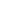 Geçici Vergi Dönemlerinde Yeniden Değerleme Oranı

Tarih17/10/2012SayıKVK-25/2012-4 / Yatırım İndirimi - 18KapsamT.C.MALİYE BAKANLIĞIGelir İdaresi Başkanlığı5520 sayılı Kurumlar Vergisi Kanunu Sirküleri /25213 sayılı Vergi Usul Kanununun mükerrer 298 inci maddesinin (B) fıkrasına istinaden yıllık olarak hesaplanan ve Bakanlığımızca ilan edilen yeniden değerleme oranına, vergi kanunlarından kaynaklanan nedenlerden dolayı geçici vergi dönemlerinde de ihtiyaç duyulmaktadır. 2012 yılı üçüncü geçici vergi döneminde uygulanacak yeniden değerleme oranı %6,05 (yüzde altı virgül sıfır beş) olarak tespit edilmiştir. Duyurulur. T.C.MALİYE BAKANLIĞIGelir İdaresi Başkanlığı5520 sayılı Kurumlar Vergisi Kanunu Sirküleri /25213 sayılı Vergi Usul Kanununun mükerrer 298 inci maddesinin (B) fıkrasına istinaden yıllık olarak hesaplanan ve Bakanlığımızca ilan edilen yeniden değerleme oranına, vergi kanunlarından kaynaklanan nedenlerden dolayı geçici vergi dönemlerinde de ihtiyaç duyulmaktadır. 2012 yılı üçüncü geçici vergi döneminde uygulanacak yeniden değerleme oranı %6,05 (yüzde altı virgül sıfır beş) olarak tespit edilmiştir. Duyurulur. 